2021年度后勤服务工作满意度测评表（教职工用）（扫码或者复制链接到浏览器打开进行问卷填写）https://www.wjx.cn/vj/YOyUgHG.aspx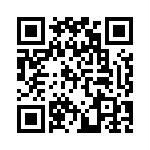 